Bezirksgruppenfinal Feld DRang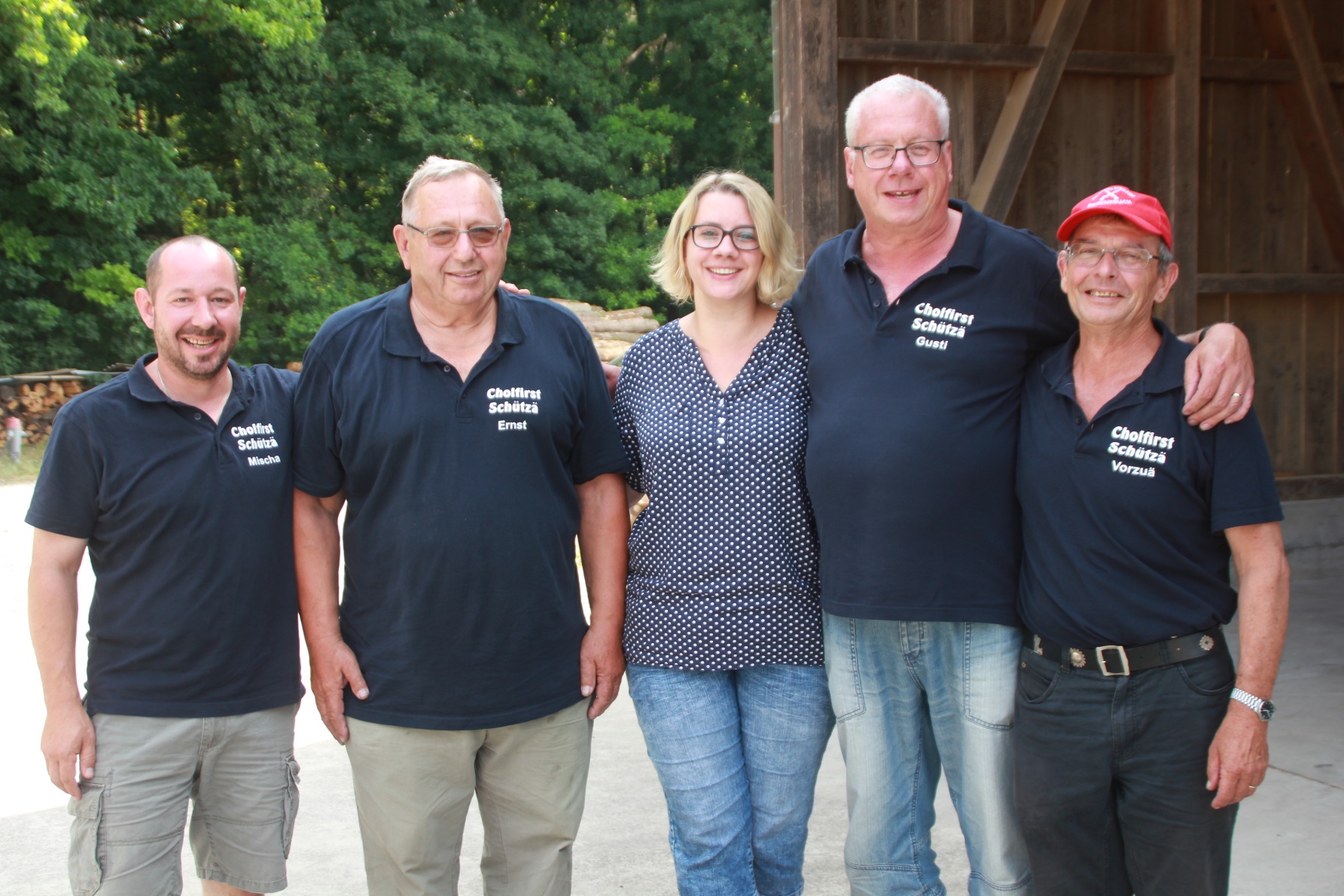 